Приложение к письму министерства экономики Краснодарского края от 17 мая 2019 года № ______________________Ссылка на анкетирование для населения  https://forms.gle/9C57brdGVjehCubb7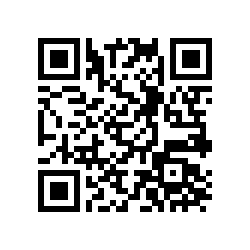 Ссылка на анкетирование для глав муниципальных образований  https://forms.gle/ozdFYLJHeuAJnvdx8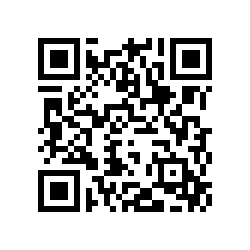 